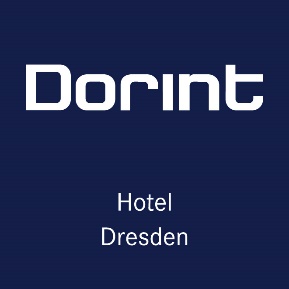 Reservierungsexpress Abruf: 17.-19.01.2024 „Clusterabschluss“Gültig bis 14.12.2023 Dorint Hotel Dresden	 				Rechnungsadresse (Stempel)Grunaer Str. 14						01069 Dresden						E-Mail: reservierung.dresden@dorint.com		Ansprechpartner:					buchende Firma:Anreise:			Abreise:	Zimmer inklusive Frühstück (Anteil 9,00€)Einzelzimmer	 (104,00€)		Gastname:	Doppelzimmer (119,00€)		Gastname:	Zahlart   Gast ist Selbstzahler	  Kosten für Übernachtung/Frühstück/ Beherbergungssteuer und Parkgebühren zu Lasten o.g. Firma   Gesamtkosten zu Lasten o.g. FirmaReservierungsgarantie:	 Kreditkarte/ Firma garantiert die Reservierung (Spätanreise)	 Anreise bis 18:00 UhrMitteilung an das Hotel:	Stornobedingungen: 	bis 3 Tage vor Anreise kostenfrei	danach 90% des vereinbarten LogispreisesBeherbergungssteuer:	Für alle Personen, die in der Stadt Unterkunft nehmen 	(6 % des Logisanteils) ______________________________________________________________________________Vom Hotel auszufüllen!  Wir bestätigen dankend Ihre Reservierung	   Reservierungsnummer:	   Reservierung nicht möglich, da Datum:    	Mitarbeiter: 	